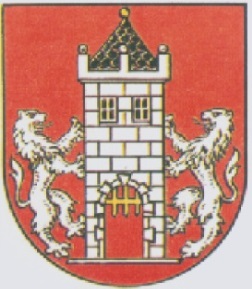    Usnesení              54. zasedání Rady města Kdyně                konaného dne 16. srpna 20171.      RM rozhodla: Uzavřít nájemní smlouvu na byt č. 011 o velikosti garsoniéra, Sokolská 633, 345 06 Kdyně s paní Miroslavou Kokaislovou, Prapořiště 25, 345 06 Kdyně. Nájemní smlouva se uzavírá na dobu určitou.Uzavřít nájemní smlouvu na byt č. 002 o velikosti 2+1, Dělnická 488, 345 06 Kdyně s paní Martinou Sokolovou, bytem Markova 512, 345 06 Kdyně. Nájemní smlouva se uzavírá na dobu určitou.Uzavřít nájemní smlouvu na byt č. 008 o velikosti 2+k, Na Koželužně 621, 345 06 Kdyně s panem Peterem Novotným, Nádražní 660, 345 06 Kdyně. Nájemní smlouva se uzavírá na dobu určitou.Uzavřít Dodatek č. 1 Smlouvy o dílo na stavební úpravy Hasičské zbrojnice ve Starci s SBS – stav s.r.o., Dělnická 48, 345 06 Kdyně, IČ 024 33 656. Dodatkem se mění termín dokončení díla a cena díla, která nyní činí 689.848,14 Kč bez DPH. Ostatní ustanovení smlouvy se nemění.Uzavřít Dodatek č. 1 Smlouvy o dílo č. 17610550B na dodávku a montáž oken a dveří v MŠ Markova 523, Kdyně se společností SULKO s.r.o., se sídlem Československé armády 981/41, 789 01 Zábřeh, IČ 479 76 969.Dodatkem se mění celková cena díla, která nyní činí 330.677,- Kč bez DPH Kč. Ostatní ustanovení smlouvy se nemění.Na základě výsledku vyhlášeného zjednodušeného podlimitního řízení podle § 53 odst. 1 zákona č. 134/2016 Sb., o veřejných zakázkách v platném znění uzavřít Smlouvu o dílo na investiční akci „Podzámčí - vodovod“ se společností OMEGA C+M spol. s r.o., Domažlická 1123/194, 318 00 Plzeň, IČ 477 18 056 za cenu 4 999 039,- Kč včetně DPH.	Tato investiční akce je podpořena z Operačního programu životní prostředí 2014 – 2020 pod ident. č. CZ 05.1.30/0.0/0.0/16_043/0004694.Uzavřít Příkazní smlouvu na vypracování dokumentace stavby včetně výkazu výměr  výkon inženýrské činnosti na stavbě „Podzámčí - vodovod“ s panem Jiřím Hafičem, Kovařovicova 228, 344 01 Domažlice, IČ 122 84 815, ČKAIT: 0201496. Smluvní cena činí 38 000,- Kč bez DPH.Uzavřít smlouvu o dílo na zpracování Variantní studie odkanalizování města Kdyně část Starec se společností ProVenkov, spol. s r.o., se sídlem 619 00 Brno – Horní Heršpice, Kšírova 552/45, IČ 276 99 455 za cenu 40.000,- Kč včetně DPH.2.    RM stanovila: 2.1.	S účinností od 1. 9. 2017 cenu nájemného na pořádání maturitních plesů v sále  a přilehlých prostorách Sokolovny Kdyně  ve výši 20.000,- Kč.3.    RM schválila: 3.1.	Na  základě pozvání partnerského města Hasle b. Burgdorf (Švýcarsko) prezentaci města Kdyně na průmyslové výstavě pořádané ve dnech 1. – 3. září 2017 a  účast zástupců města Kdyně: Ing. Vladislav Vilímec - místostarosta, Sylva Heidlerová – zastupitelka, Vlastimil Hálek – Centrum služeb DSO Kdyňsko, Josef Šesták – propagace akce,  Olga Pulchartová    a Jiří Baier – obsluha stánku na výstavišti a úhradu nákladů s touto pracovní návštěvou spojených. 4.    RM projednala: 4.1.  	Žádost paní Petry Vavrečkové, Družstevní 501, 345 06 Kdyně o odkoupení pozemkové parcely č. 415/21 o rozloze 1 027m2 v k.ú. Dobříkov na Šumavě za účelem výstavby rodinného domu.Rada města s prodejem stavební parcely souhlasí a doporučí zastupitelstvu města jeho schválení za cenu 100,- Kč bez DPH a podmínek stanovených pro výstavbu rodinných domů v této lokalitě.4.2.  	Žádost paní Kateřiny Černé,  Na Chuchli 769, 339 01 Klatovy o odkoupení pozemkové parcely č. 415/25 o rozloze 996 m2 v k.ú. Dobříkov na Šumavě za účelem výstavby rodinného domu.Rada města s prodejem stavební parcely souhlasí a doporučí zastupitelstvu města jeho schválení za cenu 100,- Kč bez DPH a podmínek stanovených pro výstavbu rodinných domů v této lokalitě.5.    RM souhlasí: 5.1.	S konáním rychlostní zkoušky „Koráb“ při Rallye Šumava Klatovy 2018 a Historic Vltava Rallye  ve Kdyni ve dnech 20. – 21. dubna 2018 ( náhradní termín 27. – 28. dubna)               a využití veřejného prostranství (parkoviště Na Hájovně).	Pořadatel Pošumavský auto moto klub v AČR, Dobrovského 154, 339 01 Klatovy 2  se zavazuje dodržovat při závodě bezpečnostní předpisy a do 24 hodin po ukončení závodu vyčištění tratě a úklid jejího okolí s uvedením do původního stavu.6.    RM bere na vědomí: 6.1.	Rezignaci pana Václava Poláka na funkci ředitele příspěvkové organizace MKS „Modrá hvězda „ Kdyně  k 31. 12. 2017 v souvislosti s odchodem do starobního důchodu a zároveň rozhodla vypsat na  funkci ředitele/ředitelky této příspěvkové organizace výběrové řízení.  Ing. Vladislav Vilímec v.r.	    				Jan Löffelmann v.r.	           místostarosta					      	        starosta  